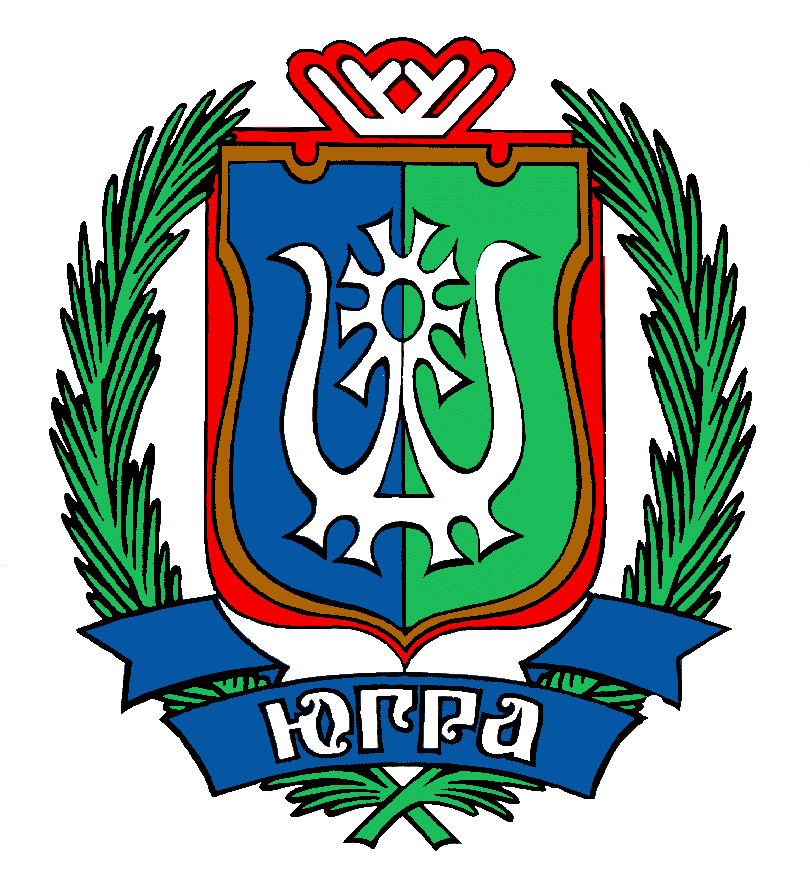 ДЕПАРТАМЕНТ ЗДРАВООХРАНЕНИЯХАНТЫ-МАНСИЙСКОГО АВТОНОМНОГО ОКРУГА – ЮГРЫ(Депздрав Югры)П Р И К А ЗОб анкетировании граждан, обращающихся за помощью в медицинские организации первичного звена для определения восстребованности инфографических материалов среди населенияот 6 июля 2017 года                                                                                    № 704Ханты-МансийскВо исполнение письма Министерства здравоохранения Российской Федерации от 08.06.2017 г. № 76-1124 и п. 5 Протокола совещания по реализации пилотного проекта оперативного мониторинга информационной активности в сфере здравоохранения Российской Федерации под председательством советника Министра здравоохранения Российской Федерации И.Л. Ланского от 28 апреля 2017 года, при участии десяти пилотных субъектов Российской Федерации, п р и к а з ы в а ю:1. Утвердить Перечень медицинских организаций Ханты-Мансийского автономного округа – Югры, участвующих в проведении анкетирования граждан, обращающихся за помощью в медицинские организации первичного звена для определения восстребованности инфографических материалов среди населения (приложение 1).2. Руководителям медицинских организаций Ханты-Мансийского автономного округа, указанных в приложении 1 к настоящему приказу:2.1. В срок до 12 июля 2017 года организовать и провести анкетирование минимум 100 граждан, обратившихся за помощью в медицинские организации первичного звена, согласно прилагаемой Анкете и Инструкции, предложенными Министерством здравоохранения Российской Федерации (приложение 2, 3).2.2. В срок до 14 июля 2017 года направить многостраничный файл  формата *.pdf объёмом не более 10 мб, содержащий качественные скан-копии заполненных и пронумерованных в порядке возрастания анкет и заполненную электронную форму Excel (приложение 4), имеющую нумерацию анкет, соответствующую оригиналам анкет на бумажных носителях, в бюджетное учреждение Ханты-Мансийского автономного округа – Югры «Центр медицинской профилактики» по электронной почте на адрес olkhovskaya-oa@cmphmao.ru3. Главному врачу бюджетного учреждения Ханты-Мансийского автономного округа – Югры «Центр медицинской профилактики»              А.А. Молостову в срок до 17 июля 2017 года провести сбор информации и предоставить в Департамент здравоохранения консолидированную информацию по результатам анкетирования и скан-копии анкет от всех медицинских организаций, участвующих в анкетировании.4. Контроль за исполнением настоящего приказа оставляю за собой.Исполняющий обязанностиДиректора Департамента 						Е.В.КасьяноваПриложение 1к приказу Департамента здравоохраненияХанты-Мансийского автономного округа – Югрыот 06.07.2017 № 704Перечень медицинских организаций Ханты-Мансийского автономного округа – Югры, участвующих в проведении анкетирования граждан, обращающихся за помощью в медицинские организации первичного звена для определения восстребованности инфографических материалов среди населенияПриложение 2к приказу Департамента здравоохраненияХанты-Мансийского автономного округа – Югрыот 06.07.2017 № 704Анкетирование граждан Российской Федерации, обращающихся за помощью в медицинские организации первичного звена* См. инструкциюПриложение 3к приказу Департамента здравоохраненияХанты-Мансийского автономного округа – Югрыот 06.07.2017 № 704Инструкция по проведению анкетирования граждан, обращающихся в организации первичного звенаИсследование осуществляется методом формализованного интервью, при котором интервьюер, строго придерживаясь текста вопросника и требований данной инструкции, устно задает вопросы опрашиваемому и собственноручно фиксирует его ответы либо обводя кружками соответствующие позиции, либо записывая ответы словами на специально отведенных для этого местах. Все записи в анкете делаются только ручкой и должны быть четкими и разборчивыми. При этом следует использовать чернила или пасту темного цвета и аккуратно обводить ответы. В случае ошибки исправление делается следующим образом: перечеркивается ошибочный кружок, обводится кружком правильный вариант ответа и ставится подпись интервьюера.Необходимо провести анкетирование из расчета соотношения мужчин и женщин 50/50. Количество респондентов 100 человек (или более) в каждой поликлинике региона. Опрашивается минимум 50 мужчин и 50 женщин.Следует максимально равномерно разделить всех респондентов по следующим 4 возрастным группам: «18-24»; «25-54»; «55-64»; «65 и более». То есть в каждой возрастной группе должно быть примерно 12-13 мужчин и 12-13 женщин (если опрашивается порядка 100 респондентов).Интервьюер должен:по возможности исключить на время опроса контакты респондента с посторонними лицами (коллегами по работе, членами семьи и др.), обсуждение с ними содержания вопросов и ответов. В анкете должно быть зафиксировано только личное мнение респондента;во всех случаях, кроме специально оговоренных, при формулировании вопросов полностью исключить какие-либо подсказки возможных ответов, которых нет в самой формулировке. Варианты ответов предлагаются респонденту в тех случаях, когда эта ситуация предусмотрена в самой формулировке вопроса;отождествлять мнение, выраженное респондентом в свободном оригинальном высказывании с той или иной кодовой позицией анкеты;фиксировать ответы на открытые вопросы по возможности строго следуя лексике респондента. Если респондент не вполне ясно изложил своё мнение, следует попросить его уточнить высказывание;при возникновении у респондента затруднений, связанных с пониманием лексики, смысла формулировок вопроса и вариантов ответа, интервьюер должен повторить формулировки, не прибегая к их собственной интерпретации, толкованию. Если и при повторном формулировании вопроса вариантов ответа респондент явно затрудняется или отказывается отвечать необходимо использовать соответствующие кодовые позиции («Затрудняюсь ответить», «Не знаю», «Отказ»). В этих случаях в поле «Примечание» интервьюер должен проставить соответствующие кодовым позициям маркеры: «ЗО»; «НЗ»; «О». Вместе с тем интервьюер не должен сам предлагать эти варианты ответа;все анкеты должны быть пронумерованы и заполнены полностью (иметь ответы на все вопросы, в том числе при затруднении или отказе должны быть проставлены соответствующие маркеры).Содержание анкеты и особенности проведения интервью должны быть тщательно изучены интервьюером до начала полевых работ и учитываться в процессе опроса. Любое нарушение указаний к заполнению анкеты является грубой ошибкой ведущей к снижению качества работ.Многостраничный файл  формата *.pdf объёмом не более 10 мб, содержащий скан-копии заполненных и пронумерованных в порядке возрастания анкет и заполненную электронную форму Excel (приложение 4), имеющую нумерацию анкет, соответствующую оригиналам анкет на бумажных носителях, в бюджетное учреждение Ханты-Мансийского автономного округа – Югры «Центр медицинской профилактики» по электронной почте на адрес olkhovskaya-oa@cmphmao.ru (Ольховская Ольга Александровна, тел. 8-(3467)-31-84-66, доб. 235).При заполнении электронной формы Excel нумерация анкет в  форме Excel с вариантами ответов респондентов должна совпадать с номерами анкет на бумажных носителях и теми ответами, которые дали респонденты.№ п/пМуниципальное образованиеКраткое наименованиемедицинской организации1Белоярский районБУ "Белоярская районная больница"2Березовский районБУ "Березовская районная больница"3Советский районБУ "Пионерская районная больница"4город КогалымБУ "Когалымская городская больница"5город ЛангепасБУ "Лангепасская городская больница"6город МегионБУ "Мегионская городская больница N 1"7город НижневартовскБУ "Нижневартовская городская поликлиника"8город НяганьБУ "Няганская городская поликлиника"9город Пыть-ЯхБУ "Пыть-Яхская окружная клиническая больница"10город СургутБУ "Сургутская городская клиническая поликлиника N 1"11город СургутБУ "Сургутская городская клиническая поликлиника N 2"12город СургутБУ "Сургутская городская поликлиника N 3"13город УрайБУ "Урайская городская клиническая больница"14г. Ханты-МансийскБУ "Окружная клиническая больница"АНКЕТА № __________АНКЕТА № __________АНКЕТА № __________Приме-чание*1ПолПолПолМуж.Муж.Жен.2Возраст (количество полных лет)Возраст (количество полных лет)Возраст (количество полных лет)3ГражданствоГражданствоГражданство4Имеете ли Вы полис ОМСИмеете ли Вы полис ОМСИмеете ли Вы полис ОМСДаДаНет5Сталкивались ли Вы с проблемами при обращении в поликлинику?Сталкивались ли Вы с проблемами при обращении в поликлинику?Сталкивались ли Вы с проблемами при обращении в поликлинику?ДаДаНет5-аЕсли да, то с какими?Если да, то с какими?Если да, то с какими?6Сталкивались ли Вы с проблемами при вызове скорой помощи?Сталкивались ли Вы с проблемами при вызове скорой помощи?Сталкивались ли Вы с проблемами при вызове скорой помощи?ДаДаНет6-аЕсли да, то с какими?Если да, то с какими?Если да, то с какими?7Знаете ли Вы различия оказания экстренной и неотложной медицинской помощи?Знаете ли Вы различия оказания экстренной и неотложной медицинской помощи?Знаете ли Вы различия оказания экстренной и неотложной медицинской помощи?ДаДаНет8Знакомо ли Вам понятие «Высокотехнологичная медицинская помощь»?Знакомо ли Вам понятие «Высокотехнологичная медицинская помощь»?Знакомо ли Вам понятие «Высокотехнологичная медицинская помощь»?ДаДаНет9Знаете ли Вы куда обращаться в случае нарушения Вашего права на оказание бесплатной медицинской помощи?Знаете ли Вы куда обращаться в случае нарушения Вашего права на оказание бесплатной медицинской помощи?Знаете ли Вы куда обращаться в случае нарушения Вашего права на оказание бесплатной медицинской помощи?ДаДаНет10Пользовались ли Вы интернетом для получения медицинской помощи?Пользовались ли Вы интернетом для получения медицинской помощи?Пользовались ли Вы интернетом для получения медицинской помощи?ДаДаНет10-аЕсли да, то какими сайтами?Если да, то какими сайтами?Если да, то какими сайтами?11Какими социальными сетями Вы пользуетесь?ВКонтактеФейсбукФейсбукОдноклассникиОдноклассники11Какими социальными сетями Вы пользуетесь?Не пользуюсьНе пользуюсьНе пользуюсьНе пользуюсьНе пользуюсь12Знаете ли вы о проекте «Послушайте,  доктор»?Знаете ли вы о проекте «Послушайте,  доктор»?Знаете ли вы о проекте «Послушайте,  доктор»?ДаДаНет13Знаете ли Вы о сайте www.yaprivit.ru ?Знаете ли Вы о сайте www.yaprivit.ru ?Знаете ли Вы о сайте www.yaprivit.ru ?ДаДаНет14Хватает ли Вам информации распространяемой в поликлиниках?Хватает ли Вам информации распространяемой в поликлиниках?Хватает ли Вам информации распространяемой в поликлиниках?ДаДаНет14-аЕсли не хватает, то какой?Если не хватает, то какой?Если не хватает, то какой?